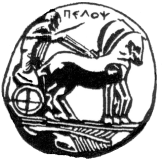 ΠΑΝΕΠΙΣΤΗΜΙΟ ΠΕΛΟΠΟΝΝΗΣΟΥΣΧΟΛΗ ΚΑΛΩΝ ΤΕΧΝΩΝΤΜΗΜΑ ΘΕΑΤΡΙΚΩΝ ΣΠΟΥΔΩΝΠΡΟΓΡΑΜΜΑ ΜΕΤΑΠΤΥΧΙΑΚΩΝ ΣΠΟΥΔΩΝ«Δραματική Τέχνη και Παραστατικές Τέχνες στην Εκπαίδευση και Δια Βίου Μάθηση –MA in Drama and Performing Arts in Education and Lifelong Learning» (ΠΜΣ – ΔΡΑ.ΤΕ.Π.Τ.Ε.)ΩΡΟΛΟΓΙΟ ΠΡΟΓΡΑΜΜΑ /ΠΡΟΓΡΑΜΜΑ ΜΕΤΑΠΤΥΧΙΑΚΩΝ ΣΠΟΥΔΩΝ Β΄ ΕΞΑΜΗΝΟΥ 2023-241ο ΜάθημαΤΙΤΛΟΣ ΜΑΘΗΜΑΤΟΣ: Παραστατικές τέχνες: Μορφές και είδηΚΩΔ. Μ/ΤΟΣ: DIE-201ΠΙΣΤΩΤΙΚΕΣ ΜΟΝΑΔΕΣ: 4 ECTSΚΥΡΙΟΣ ΔΙΔΑΣΚΩΝ: Άλκηστις Κοντογιάννη- Ομότιμη  Καθηγήτρια ΤΘΣ του Πανεπιστημίου ΠελοποννήσουΑΛΛΟΙ ΔΙΔΑΣΚΟΝΤΕΣ:  Χριστίνα Ζώνιου, Αναστασία Κόρδαρη, Τάκης ΤζαμαργιάςΣΚΟΠΟΙ & ΣΤΟΧΟΙ ΤΟΥ ΜΑΘΗΜΑΤΟΣ: Ο διδακτικός στόχος του μαθήματος είναι να εισάγει τους μεταπτυχιακούς/κές φοιτητές/τριες στις βασικές μορφές και τα είδη των παραστατικών τεχνών. Μέσα από τη  διδασκαλία του μαθήματος ο μεταπτυχιακός φοιτητής θα κατανοήσει τις διαφορές των τεχνικών μεταξύ διαφορετικών παραστατικών τεχνών.Τέλος, στόχος του μαθήματος αποτελεί η πρακτική κατάρτιση των μεταπτυχιακών φοιτητών/τριών μέσω βιωματικών θεατρικών εργαστηρίων σε τεχνικές των παραστατικών τεχνών.ΔΙΔΑΚΤΙΚΕΣ ΕΝΟΤΗΤΕΣ-ΠΕΡΙΕΧΟΜΕΝΑ:Διδακτική και δραματική παρουσίαση παραμυθιώνΑξιολόγηση παραμυθιών και ιστοριώνΕκπόνηση διπλωματικής εργασίας. Μέρη εργασίας, βιβλιογραφίαΔιδακτική κατασκευών, θεατρικών αντικειμένων, προσωπείου, μαριονέταςΜΕΘΟΔΟΣ ΔΙΔΑΣΚΑΛΙΑΣ: Βιωματικά θεατρικά εργαστήρια, διάλογος, διάλεξη, χρήση της ψηφιακής τεχνολογίας ΤΡΟΠΟΣ ΚΑΙ ΚΡΙΤΗΡΙΑ ΑΞΙΟΛΟΓΗΣΗΣ: Η αξιολόγηση των φοιτητών θα γίνει: α) Γραπτές εργασίες β) Προφορικές ή γραπτές εξετάσειςΠΡΟΤΕΙΝΟΜΕΝΗ ΒΙΒΛΙΟΓΡΑΦΙΑΔαφιώτη , Α. (2010). Το θέατρο στην εκπαίδευση: θεατρικές παραστάσεις και θεατρικό παιχνίδι. Αθήνα : Διάπλαση.Γκόβας, Ν. (2004). Το θέατρο και οι παραστατικές τέχνες στην εκπαίδευση: Δημιουργικότητα και μεταμορφώσεις, Πρακτικά της 4ης διεθνούς συνδιάσκεψης για το θέατρο στην εκπαίδευση. Αθήνα: Πανελλήνιο Δίκτυο Εκπαιδευτικών για το Θέατρο για στην Εκπαίδευση.Hickey-Moody, A. (2013). Youth, arts and education: reassembling subjectivity through affect. London; New York: Routledge.Κοντογιάννη, Α. (2012). Το αυτοσχέδιο θέατρο στο σχολείο: Προετοιμασία για δραματοποίηση. Αθήνα: Πεδίο.McCarthy, K. F. (2001). The Performing arts in a new era. Santa Monica, CA: RandMcCutchen, B. P. (2006). Teaching dance as art in education. Champaign, IL: Human Kinetics.Shavinina, Larisa V. (2003). The international handbook on innovation. Amsterdam ; London: Pergamon.2ο ΜάθημαΤΙΤΛΟΣ ΜΑΘΗΜΑΤΟΣ: Παραστατικές τέχνες και άλλες τέχνεςΚΩΔ. Μ/ΤΟΣ: DIE-202ΠΙΣΤΩΤΙΚΕΣ ΜΟΝΑΔΕΣ: 5 ECTSΚΥΡΙΟΣ ΔΙΔΑΣΚΩΝ:  Κατερίνα Κωστή – Μέλος ΕΔΙΠ  ΤΘΣ του Πανεπιστημίου ΠελοποννήσουΑΛΛΟΙ ΔΙΔΑΣΚΟΝΤΕΣ: Άλκηστις Κοντογιάννη, Ιωάννα Παπαδοπούλου, Ιωάννα Τζαρτζάνη,    Χριστίνα Ζώνιου, Νίκος Γκόβας,  Ιωάννα Μενδρινού,  Βασίλης Μανουσάκης, Χριστίνα Τσιμπρή ΣΚΟΠΟΙ & ΣΤΟΧΟΙ ΤΟΥ ΜΑΘΗΜΑΤΟΣ: Ο διδακτικός στόχος του μαθήματος είναι να εισάγει τους μεταπτυχιακούς/κές φοιτητές/τριες στη θεωρητική και πρακτική συσχέτιση των παραστατικών τεχνών με άλλες τέχνες. Μέσα από τη  διδασκαλία του μαθήματος ο μεταπτυχιακός/κή φοιτητής/τρια θα κατανοήσει τους τρόπους διασύνδεσης των παραστατικών τεχνών με άλλες τέχνες. Τέλος, στόχος του μαθήματος αποτελεί η πρακτική κατάρτιση των μεταπτυχιακών φοιτητών/τριών, μέσω βιωματικών θεατρικών εργαστηρίων, στη σύνθεση κατάλληλων εργαστηρίων συσχέτισης των παραστατικών τεχνών με άλλες τέχνες.ΔΙΔΑΚΤΙΚΕΣ ΕΝΟΤΗΤΕΣ-ΠΕΡΙΕΧΟΜΕΝΑ:1. Εφαρμοσμένη Παιδαγωγική, ΔΤΕ & Παραστατικές Τέχνες  2. Ασκήσεις & Τεχνικές ΔΤΕ  στις παραστατικές και τις άλλες τέχνες                                    3. Κουκλοθέατρο ως μέσον διδασκαλίας 4. Κουκλοθέατρο και θεραπεία.5. Κοινωνικό Θέατρο - Θέατρο για Εκπαίδευση Ενηλίκων6. Θέατρο καταπιεσμένου (Φόρουμ, Εικόνας)ΜΕΘΟΔΟΣ ΔΙΔΑΣΚΑΛΙΑΣ: Βιωματικά θεατρικά εργαστήρια, διάλογος, διάλεξη, χρήση της ψηφιακής τεχνολογίας ΗΜΕΡΟΛΟΓΙΑΚΟΣ ΠΡΟΓΡΑΜΜΑΤΙΣΜΟΣ ΔΙΔΑΚΤΕΑΣ ΥΛΗΣ – ΩΡΕΣ/ΕΒΔΟΜΑΔΑΑΞΙΟΛΟΓΗΣΗ: Η αξιολόγηση των φοιτητών θα γίνει: α) Γραπτές εργασίες β)          Προφορικές ή γραπτές εξετάσειςΠΡΟΤΕΙΝΟΜΕΝΗ ΒΙΒΛΙΟΓΡΑΦΙΑΓκανά, Γ. (1998). Δέκα δημιουργικά βήματα για μια σχολική παράσταση και έξι παραστάσεις με παιδιά σχολικής και προσχολικής ηλικίας. Αθήνα: Καστανιώτης.Clark, G. (2004). Teaching talented art students: principles and practices. New York, N.Y.: Teachers College Press.Davies, D. (2011). Philosophy of the performing arts. Chichester, West Sussex ; Malden, MA : Wiley-Blackwell.Graham, G. (2005). Philosophy of the arts: an introduction to aesthetics. London ; New York : Routledge.McCarthy, K. F. (2005). A portrait of the visual arts: meeting the challenges of a new era. Santa Monica, CA : RAND Corp.Royce, A. P. (2004). Anthropology of the performing arts: artistry, virtuosity, and interpretation in a cross-cultural perspective. Walnut Creek, CA: AltaMira Press.3ο ΜάθημαΤΙΤΛΟΣ ΜΑΘΗΜΑΤΟΣ: Διασύνδεση Τεχνών: Πολύτεχνο δρώμενο ΚΩΔ. Μ/ΤΟΣ: DIE-203ΠΙΣΤΩΤΙΚΕΣ ΜΟΝΑΔΕΣ: 6 ECTSΚΥΡΙΟΣ ΔΙΔΑΣΚΩΝ: Άλκηστις Κοντογιάννη - Ομότιμη Καθηγήτρια ΤΘΣ του Πανεπιστημίου ΠελοποννήσουΑΛΛΟΙ ΔΙΔΑΣΚΟΝΤΕΣ: Αντώνης Λενακάκης,  Κατερίνα Ασημίδου, Αλέξανδρος Αρφαράς, Αναστασία Κόρδαρη, Κωνσταντίνος Βόμβολος, Νίκος Πιστεύος, Γιώργος Ντέμος, Κωνσταντίνος  Δέδες ΣΚΟΠΟΙ & ΣΤΟΧΟΙ ΤΟΥ ΜΑΘΗΜΑΤΟΣ: Ο διδακτικός στόχος του μαθήματος είναι να εισάγει τους μεταπτυχιακούς/κές φοιτητές/τριες στους τρόπους διασύνδεσης των τεχνών και στις εφαρμογές τουςΜέσα από τη  διδασκαλία του μαθήματος ο μεταπτυχιακός φοιτητής θα κατανοήσει τη διασύνδεση των τεχνών και τη δημιουργία πολύτεχνου δρώμενου και την παιδαγωγική χρήση των εικαστικών δημιουργημάτων.Τέλος, στόχο του μαθήματος αποτελεί η πρακτική κατάρτιση των μεταπτυχιακών φοιτητών/τριών, μέσω βιωματικών θεατρικών εργαστηρίων σε τεχνικές διασύνδεσης  των τεχνών και τη δημιουργία πολύτεχνου δρώμενου και θεατρικά μέσω κούκλαςΔΙΔΑΚΤΙΚΕΣ ΕΝΟΤΗΤΕΣ-ΠΕΡΙΕΧΟΜΕΝΑ:1. Τρόποι και τεχνικές διασύνδεσης των τεχνών2. Θεατρικές κατασκευές, εμψύχωση3. Διδακτική της μουσικής4. Θέατρο Αντικειμένων, εμψύχωσηΜΕΘΟΔΟΣ ΔΙΔΑΣΚΑΛΙΑΣ: Βιωματικά θεατρικά εργαστήρια, διάλογος, διάλεξη, χρήση της ψηφιακής τεχνολογίας ΗΜΕΡΟΛΟΓΙΑΚΟΣ ΠΡΟΓΡΑΜΜΑΤΙΣΜΟΣ ΔΙΔΑΚΤΕΑΣ ΥΛΗΣ – ΩΡΕΣ/ΕΒΔΟΜΑΔΑΤΡΟΠΟΣ ΚΑΙ ΚΡΙΤΗΡΙΑ ΑΞΙΟΛΟΓΗΣΗΣ: Η αξιολόγηση των φοιτητών θα γίνει: α) Γραπτές εργασίες β) Προφορικές ή γραπτές εξετάσειςΠΡΟΤΕΙΝΟΜΕΝΗ ΒΙΒΛΙΟΓΡΑΦΙΑMarland, M. (2002). Managing the arts in the curriculum. Oxford: Heinemann Educational.Μουδατσάκης , Τ. Ε. (2005). Το θέατρο ως πρακτική τέχνη στην εκπαίδευση: : από τον Stanislavky, τον Brecht και τον Grotowski στο σκηνικό δοκίμιο. Αθήνα : Εξάντας.Piotrowski, J. (1996). Expressive arts in the primary school. London: Cassell.Pearson, M. (2009). Using expressive arts to work with the mind, body and emotions: theory and practice. London; Philadelphia : Jessica Kingsley Publishers.Halprin, D. (2003). The expressive body in life, art, and therapy: working with movement, metaphor, and meaning. London; Philadelphia, PA: Jessica Kingsley Publishers.Korza, P. (1989). The arts festival work kit. Amherst, Mass.: Arts Extension Service, Division of Continuing Education, University of Massachusetts at Amherst.4ο  ΜάθημαΤΙΤΛΟΣ ΜΑΘΗΜΑΤΟΣ: Μορφές θεάματος ΚΩΔ. Μ/ΤΟΣ: DIE-204ΠΙΣΤΩΤΙΚΕΣ ΜΟΝΑΔΕΣ: 4 ECTSΚΥΡΙΟΣ ΔΙΔΑΣΚΩΝ: - Ιωάννα Τζαρτζάνη, Επίκουρη Καθηγήτρια ΤΘΣΑΛΛΟΙ ΔΙΔΑΣΚΟΝΤΕΣ  Δημήτρης Παπαχρήστος, Ντορέττα Αστέρη, Γιώργος Μόσχος, Δημήτρης Καράγιωργας, Μάρα Μάγδα,  Αιμιλία Καρατζούλη, Goran Gagic, Μαρία Σιδέρη Rossi, Άγγελος ΔαρλάσηςΣΚΟΠΟΙ & ΣΤΟΧΟΙ ΤΟΥ ΜΑΘΗΜΑΤΟΣ: Ο διδακτικός στόχος του μαθήματος είναι να εισάγει τους μεταπτυχιακούς/κές φοιτητές/τριες στις μορφές θεάματος σε διάφορους χώρουςΜέσα από τη  διδασκαλία του μαθήματος ο μεταπτυχιακός/ή φοιτητής/τρια θα κατανοήσει τις τεχνικές δημιουργίας θεάματος σε διαφορετικά κοινωνικά πλαίσια.Τέλος, στόχο του μαθήματος αποτελεί η πρακτική κατάρτιση των μεταπτυχιακών φοιτητών/τριών, μέσω βιωματικών θεατρικών εργαστηρίων σε τεχνικές δημιουργίας θεάματος σε διαφορετικά κοινωνικά πλαίσια.ΔΙΔΑΚΤΙΚΕΣ ΕΝΟΤΗΤΕΣ-ΠΕΡΙΕΧΟΜΕΝΑ:1. Εξοικείωση με διάφορους ρόλους, ανάπτυξη ρόλων και πλοκής2. Εφαρμογές Θεατροπαιδαγωγικών δράσεων3. Θέατρο δρόμου4. Διδακτική Χορού. Το σώμα & ο χώρος. Δημιουργικός χορός & αυτοσχέδιος, Παντομίμα, Χοροθέατρο5. Σκηνογραφία, Ενδυματολογία, υλικά, εφαρμογές στην Εκπαίδευση6. Τεχνολογία, πολυμέσα, βιντεοτέχνη, εκπαιδευτικές εφαρμογές7. Θέατρο αντικειμένων, εμψύχωση ΜΕΘΟΔΟΣ ΔΙΔΑΣΚΑΛΙΑΣ: Διάλεξη, διάλογος, χρήση της ψηφιακής τεχνολογίας ΗΜΕΡΟΛΟΓΙΑΚΟΣ ΠΡΟΓΡΑΜΜΑΤΙΣΜΟΣ ΔΙΔΑΚΤΕΑΣ ΥΛΗΣ – ΩΡΕΣ/ΕΒΔΟΜΑΔΑ

ΤΡΟΠΟΣ ΚΑΙ ΚΡΙΤΗΡΙΑ ΑΞΙΟΛΟΓΗΣΗΣ: Η αξιολόγηση των φοιτητών θα γίνει: α) Γραπτές εργασίες β) Προφορικές ή γραπτές εξετάσειςΠΡΟΤΕΙΝΟΜΕΝΗ ΒΙΒΛΙΟΓΡΑΦΙΑBryant, J., & Vorderer, P. (2006). Psychology of entertainment. Mahway, N.J.: Lawrence Erlbaum.Hughes, H. (2013). Arts, Entertainment and Tourism. Hoboken : Taylor and Francis.Καρακώστας, Σ. Α. (1993). Θέαμα και παιδί. Σέρρες: Πλαίσιο.Mackay, D. (2001). The fantasy role-playing game: a new performing art. Jefferson, N.C. ; London : McFarland.Pecora, N. O. (1998). The business of children's entertainment. New York: Guilford Press.Vivian, L. (1984). The entertainment industry. Melbourne: AE Press.5ο  ΜάθημαΤΙΤΛΟΣ ΜΑΘΗΜΑΤΟΣ: Εκδηλώσεις πολιτισμού στην εκπαίδευση και τη διά βίου μάθησηΚΩΔ. Μ/ΤΟΣ: DIE-205ΠΙΣΤΩΤΙΚΕΣ ΜΟΝΑΔΕΣ: 6 ECTSΚΥΡΙΟΣ ΔΙΔΑΣΚΩΝ: Άλκηστις Κοντογιάννη, Ομότιμη Καθηγήτρια  ΤΘΣ Πανεπιστημίου ΠελοποννήσουΑΛΛΟΙ ΔΙΔΑΣΚΟΝΤΕΣ:  Κωστή Κατερίνα, Αντωνία Βασιλάκου,  Βίτσου Μάγδα,  Δώρα Παπαϊωάννου, Francesco Moretta o’ MorettiΣΚΟΠΟΙ & ΣΤΟΧΟΙ ΤΟΥ ΜΑΘΗΜΑΤΟΣ: Ο διδακτικός στόχος του μαθήματος είναι να εισάγει τους μεταπτυχιακούς/κές φοιτητές/τριες στις βασικές μορφές διοργάνωσης εκδηλώσεων πολιτισμού στην εκπαίδευση και τη διά βίου μάθηση.Μέσα από τη  διδασκαλία του μαθήματος ο μεταπτυχιακός φοιτητής θα κατανοήσει τους τρόπους και τις τεχνικές για τη διοργάνωση εκδηλώσεων πολιτισμού στην εκπαίδευση και τη διά βίου μάθηση.Τέλος, στόχο του μαθήματος αποτελεί η πρακτική κατάρτιση των μεταπτυχιακών φοιτητών/τριών, στην εκπόνηση και εφαρμογή σχεδίων διοργάνωσης εκδηλώσεων πολιτισμού στην εκπαίδευση και τη διά βίου μάθηση.ΔΙΔΑΚΤΙΚΕΣ ΕΝΟΤΗΤΕΣ-ΠΕΡΙΕΧΟΜΕΝΑ:Κοινωνικό Θέατρο - Θέατρο για Εκπαίδευση ΕνηλίκωνΘέατρο καταπιεσμένου (Φόρουμ, Εικόνας)Εναλλακτικές μορφές παραστάσεων στην εκπ/ση -Εφαρμογές Θεατροπαιδαγωγικών δράσεωνΕναλλακτικές παιδαγωγικές γιορτές σύμμεικτων μέσων  ΜΕΘΟΔΟΣ ΔΙΔΑΣΚΑΛΙΑΣ: Βιωματικά θεατρικά εργαστήρια, διάλογος, διάλεξη, χρήση της ψηφιακής τεχνολογίας ΗΜΕΡΟΛΟΓΙΑΚΟΣ ΠΡΟΓΡΑΜΜΑΤΙΣΜΟΣ ΔΙΔΑΚΤΕΑΣ ΥΛΗΣ – ΩΡΕΣ/ΕΒΔΟΜΑΔΑΤΡΟΠΟΣ ΚΑΙ ΚΡΙΤΗΡΙΑ ΑΞΙΟΛΟΓΗΣΗΣ: Η αξιολόγηση των φοιτητών θα γίνει: α) Γραπτές εργασίες β) Προφορικές ή γραπτές εξετάσειςΠΡΟΤΕΙΝΟΜΕΝΗ ΒΙΒΛΙΟΓΡΑΦΙΑBaum, T. (2009). People and work in events and conventions: Α research perspective. Cambridge, MA: CABI.Γραμματάς, Θ. και Τζαμαργιάς, Τ. (2004). Πολιτιστικές εκδηλώσεις στο σχολείο : Πρωτοβάθμια - δευτεροβάθμια εκπαίδευση. Αθήνα: Ατραπός.Devillar, R. A., Faltis, C. J., & Cummins, J. P. (1994). Cultural diversity in schools: from rhetoric to practice. Albany : State University of New York Press.Egan-Robertson , A., Bloome, D. & Καραλή, Μ. (2003). 	Γλώσσα και πολιτισμός: οι μαθητές/-τριες ως ερευνητές /-τριες. Αθήνα : Μεταίχμιο.Du Cros, H., & Jolliffe, L. (2014). The arts and events. New York: Routledge.Leong, S., & Leung, B. W. (2013). Creative arts in education and culture: perspectives from Greater China. Dordrecht: Springer.Manning, K. (2000). Rituals, ceremonies, and cultural meaning in higher education. Westport, Conn. ; London : Bergin &​ Garvey. 6ο   Μάθημα    ΤΙΤΛΟΣ ΜΑΘΗΜΑΤΟΣ: Δραματική Τέχνη στην εκπαίδευση: Ερευνητικό Σχέδιο ΙΙΚΩΔ. Μ/ΤΟΣ: DIE-206ΠΙΣΤΩΤΙΚΕΣ ΜΟΝΑΔΕΣ: 5 ECTSΚΥΡΙΟΣ ΔΙΔΑΣΚΩΝ: Παπαδοπούλου Ιωάννα  – Επίκουρη  Καθηγήτρια ΤΘΣ, Πανεπιστημίου ΠελοποννήσουΑΛΛΟΙ ΔΙΔΑΣΚΟΝΤΕΣ: : Άλκηστις Κοντογιάννη, Αικατερίνη Κωστή, Αναστασία Κόρδαρη,  Νίκος Πιστεύος, Γιώργος ΝτέμοςΣΚΟΠΟΙ & ΣΤΟΧΟΙ ΤΟΥ ΜΑΘΗΜΑΤΟΣ: Ο διδακτικός στόχος του μαθήματος είναι να εισάγει τους μεταπτυχιακούς/κές φοιτητές/τριες στις μεθόδους κατάρτισης ερευνητικού σχεδίου για τη διερεύνηση της Δραματικής τέχνης στην εκπαίδευση.Μέσα από τη  διδασκαλία του μαθήματος ο μεταπτυχιακός/ή φοιτητής/τρια θα κατανοήσει τη χρήση τεχνικών κατάλληλων για την εκπόνηση  ερευνητικού σχεδίου για τη διερεύνηση της Δραματικής τέχνης στην εκπαίδευση.Τέλος, στόχο του μαθήματος αποτελεί η πρακτική κατάρτιση των μεταπτυχιακών φοιτητών/τριών σε μεθόδους ανάλυσης των δεδομένων της παιδαγωγικής έρευνας με βασικό εργαλείο τη Δραματική Τέχνη στην εκπαίδευση.ΔΙΔΑΚΤΙΚΕΣ ΕΝΟΤΗΤΕΣ-ΠΕΡΙΕΧΟΜΕΝΑ:Εναλλακτικές παιδαγωγικές γιορτές παραστατικών τεχνών  Παρουσίαση δρώμενων, παραστάσεων, εκθέσεωνΤρόποι και τεχνικές δημιουργίας πολύτεχνου δρώμενουΕρευνητικά Προγράμματα ΔΤΕ παγκοσμίως   Σχεδιασμός ερευνητικού προγράμματος ΔΤΕ και άλλων τεχνών   Συγγραφή ερευνητικής μελέτηςΠαρουσίαση ερευνητικής μελέτηςΜΕΘΟΔΟΣ ΔΙΔΑΣΚΑΛΙΑΣ: Διάλεξη, διάλογος, χρήση της ψηφιακής τεχνολογίας ΗΜΕΡΟΛΟΓΙΑΚΟΣ ΠΡΟΓΡΑΜΜΑΤΙΣΜΟΣ ΔΙΔΑΚΤΕΑΣ ΥΛΗΣ – ΩΡΕΣ/ΕΒΔΟΜΑΔΑΛήξη μαθημάτων Σάββατο 18.30 το απόγευμα, Κυριακή  17.30΄.* Προαιρετικά όσοι θέλουν, παίζουν ξανά την παράσταση τους στον Κορυδαλλό:Το Σάββατο 6 Ιουλίου για μεγάλους και ώρα  4.00’ -6.00΄ ή Την Κυριακή 7 Ιουλίου για μικρά παιδιά  και ώρα  9.00΄ -12.00΄το πρωί (δηλώσεις)ΚωδικόςΤίτλος ΜαθήματοςECTSDIE-201Παραστατικές τέχνες: Μορφές και είδη4DIE-202Παραστατικές τέχνες και άλλες τέχνες 5DIE-203Διασύνδεση Τεχνών: Πολύτεχνο δρώμενο 6DIE-204Μορφές θεάματος4DIE-205Εκδηλώσεις πολιτισμού στην εκπαίδευση και τη διά βίου μάθηση6DIE-206Δραματική Τέχνη στην Εκπαίδευση: Ερευνητικό Σχέδιο ΙΙ5ΣύνολοΣύνολο30Α/ΑΗμερομηνία -ΏρεςΕισηγητήςΘέμαΣάββατο  02/03/2024Σάββατο  02/03/20241Λήδα Τασοπούλου Υπεύθυνη: Άλκηστις Κοντογιάννη11.30΄- 14.00΄14.00΄- 17.30΄ ΔιάλειμμαΥπεύθυνη: Άλκηστις Κοντογιάννη17.30’ - 21.30΄  (16 ΑΤΟΜΑ)                  ΑΦΗΓΗΣΕΙΣ ΠΑΡΑΜΥΘΙΩΝ ΠΡΟΒΕΣΑΦΗΓΗΣΕΙΣ ΠΑΡΑΜΥΘΙΩΝ Κυριακή 03/03/2024Κυριακή 03/03/20242Λήδα Τασοπούλου Υπεύθυνη: Άλκηστις ΚοντογιάννηΠαραμύθια για μεγαλύτερα παιδιά(10 ΑΤΟΜΑ)11.00΄- 14.00΄Διάλειμμα 14.00΄-17.30΄Συνέχιση αφηγήσεων17.30΄-19.00΄ (6 ΑΤΟΜΑ) ΑΦΗΓΗΣΕΙΣ ΠΑΡΑΜΥΘΙΩΝ ΑΦΗΓΗΣΕΙΣ ΠΑΡΑΜΥΘΙΩΝ ΓΙΑ ΜΕΓΑΛΟΥΣΣάββατο  09/03/2024Σάββατο  09/03/20243ΣΕΜΙΝΑΡΙΟΔιαθεματικής Υποδειγματικής Διδασκαλίας για τις φυλακέςΧριστίνα Ζώνιου11.00΄- 14.00΄ Διάλειμμα 14.00’-15.00’Χριστίνα Ζώνιου15.00΄- 18.00΄ 	Γιώργος ΝτέμοςΣοφία ΜιχαλοπούλουΚατερίνα Καραναγνώστη18.30-21.00Θέατρο του καταπιεσμένουΜορφές ΘεάτρουΗ εκπαίδευση στις φυλακέςΚυριακή  10/03/2024Κυριακή  10/03/20244Τάκης Τζαμαργιάς10.30΄-13.30΄Διάλειμμα 13.30-14.30  Αναστασία Κόρδαρη 14.30- 17.30΄                                                          Από το γραπτό λόγο στην αυτοσχέδια σκηνή της τάξης, ένα ταξίδι ανατροπών και εκπλήξεωνΕισαγωγή στο κουκλοθέατρο και Κατασκευή κούκλαςΑ/ΑΗμερομηνίαΕισηγητήςΕισηγητήςΘέμαΣάββατο  30/03/2024Σάββατο  30/03/2024


  1ΔΙΑΔΙΚΤΥΑΚΟ Άλκηστις Κοντογιάννη  11.00΄-14.00΄      Διάλειμμα 14.00΄- 15.00΄Αικατερίνη Κωστή15.00΄-18.00΄ Άλκηστις Κοντογιάννη  11.00΄-14.00΄      Διάλειμμα 14.00΄- 15.00΄Αικατερίνη Κωστή15.00΄-18.00΄Περί Φυλακής Α. Θεατροπαιδαγωγικά προγράμματα   Β. Μιλούν μεταπτυχιακοί για την εργασία τους στις φυλακές Πως γίνεται η προσομοιωτική εργασίακαι η μεταπτυχιακή εργασίαΚυριακή 31/03/2024Κυριακή 31/03/20242ΔΙΑΔΙΚΤΥΑΚΟΔΙΑΔΙΚΤΥΑΚΟΙωάννα Παπαδοπούλου10.30΄-13.30΄Διάλειμμα  13.30΄-14.30΄Ιωάννα Μενδρινού14.30΄-17.30΄Ιωάννα Παπαδοπούλου10.30΄-13.30΄Διάλειμμα  13.30΄-14.30΄Ιωάννα Μενδρινού14.30΄-17.30΄Ο χορός στο αρχαίο θέατρο.  Θέατρο δρόμου και πρωτότυπες παραστάσειςΟ χορός στο αρχαίο θέατρο.  Θέατρο δρόμου και πρωτότυπες παραστάσειςΣάββατο  6/04/2024Σάββατο  6/04/2024 3ΣΕΜΙΝΑΡΙΟ Φωνητική Ανάπτυξη και Υποκριτική ΤέχνηΑναστασία Κόρδαρη                          11.00΄-14.00΄Διάλειμμα 14.00- 15.00’Βασίλης Μανουσάκης15.00-18.00΄ ΧΡΙΣΤΙΝΑ ΤΣΙΜΠΡΗ18.30 -  21.00’ Αναστασία Κόρδαρη                          11.00΄-14.00΄Διάλειμμα 14.00- 15.00’Βασίλης Μανουσάκης15.00-18.00΄ ΧΡΙΣΤΙΝΑ ΤΣΙΜΠΡΗ18.30 -  21.00’ Εμψύχωση κούκλας ΑυτοσχεδιασμοίΦωνητική Ανάπτυξη και Υποκριτική ΤέχνηΚΥΡΙΑΚΗ  07/04/2024ΚΥΡΙΑΚΗ  07/04/2024  4Νίκος Γκόβας-Χριστίνα Ζώνιου10.30’ – 13.30΄  Διάλειμμα 13.30΄- 14.30΄Ιωάννα Τζαρτζάνη14.30΄- 17.30         Νίκος Γκόβας-Χριστίνα Ζώνιου10.30’ – 13.30΄  Διάλειμμα 13.30΄- 14.30΄Ιωάννα Τζαρτζάνη14.30΄- 17.30         Το Θέατρο Φόρουμ στην εκπαίδευση μέσα από ένα θεατροπαιδαγωγικό πρόγραμμα Α/ΑΗμερομηνίαΕισηγητήςΘέμαΣάββατο 13/4/2024


119.30-21.30΄Μάθημα Νίκου Πιστεύου, Γιώργου Ντέμου , Κώστα Δέδε  Αλέξανδρος Αρφαράς11.00΄-15.00΄ Διάλειμμα 15.00΄- 16.00΄Αναστασία Κόρδαρη /Άλκηστις Κοντογιάννη16.00΄-19.00΄Η τέχνη και η εκπαίδευση στη καθημερινή διαβίωση των κρατουμένων.Σενάριο για κουκλοθέατρο. Αυτοσχεδιασμοί, οργάνωση παράστασηςΜάθημα ντοκιμαντέρ, σενάριο  φωνοληψία, μονταζ,Κυριακή        14/4/2024                  2Κώστας Βόμβολος  10.30΄-13.30΄ ναιΔιάλειμμα 13.30΄-14.30΄Κώστας Βόμβολος14.30΄-17.30΄ ναιΗ διδασκαλία του Αρχαίου Δράματος  μέσω της μουσικής προσέγγισης των χορικώνΗ διδασκαλία του Αρχαίου Δράματος  μέσω της μουσικής προσέγγισης των χορικώνΣάββατο 20/04/20243Αντώνης Λενακάκης 11.00΄- 14.00΄Διάλειμμα 14.00΄ – 15.00΄Αντώνης Λενακάκης  &Κατερίνα Ασημίδου 15.00΄- 18.30΄Σκηνικός ΑυτοσχεδιασμόςΑ/ΑΗμερομηνίαΕισηγητήςΘέμα  Κυριακή 21/04/20241Δημήτρης Παπαχρήστος10.30΄- 13.30΄ Διάλειμμα 13.30’-14.30΄Ντορέττα Αστέρη14.30΄- 17.30Η πόλη ως θέαμα και ως θεατρική σκηνή επιτέλεσης    Εμψυχώνοντας τα ανθρώπινα δικαιώματα σε συνθήκες εγκλεισμούΣάββατο 27/4/20242ΔΙΑΔΙΚΤΥΑΚΟΓιώργος Μόσχος 11.00΄-14.00’Διάλειμμα 14.00’-15.00΄Δημήτρης Καράγιωργας 15.00’ – 18.00’Συζητήσεις με εφήβους για τα δικαιώματα, αξιοποιώντας τα εργαλεία του θεάτρου: Εμπειρίες και ιδέεςΤο θεραπευτικό κουκλοθέατροΚυριακή 28/4/20243ΔΙΑΔΙΚΤΥΑΚΟΜάγδα Μάρα 10.30΄- 13.30΄Διάλειμμα 13.30’-14.30’Ιωάννα Τζαρτζάνη 14.30’- 17.30’Η τέχνη ως μέσο  έκφρασης και επικοινωνίαςSite specific, θέατρο του δρόμουΣάββατο 18/5/2024	4ΑΝΟΙΧΤΑ ΜΕΤΑΠΤΥΧΙΑΚΑΕΡΓΑΣΤΗΡΙΑ/ΜΑΘΗΜΑΤΑ:ΘΕΑΤΡΙΚΗ ΤΕΧΝΟΛΟΓΙΑ ΚΑΙ ΧΟΡΟΘΕΡΑΠΕΙΑ11.00΄-14.00΄15.00΄-19.30΄ Αιμιλία Καρατζούλη 11.00΄ - 13.00’Goran Gagic13.00’ – 14.00’ΔΙΑΛΕΙΜΜΑ14.00΄ -15.00΄Μαρία Σιδέρη Rossi15.00’-17.00’  Άγγελος Δαρλάσης17.30- 19.30’  Biodanza Θεατρικές τεχνικές με σύγχρονες τεχνολογίες στην εκπαίδευση. Συζήτηση .Προστιθέμενη αξία στη θεατρική εκπαίδευση με την αξιοποίηση ψηφιακών μέσων και νέων τεχνολογιών  Ψηφιακά μέσα και νέες τεχνολογίες, από το θέατρο στην εκπαίδευσηΒιοενεργητική χοροθεραπείαΒiodanza: Ένα σύστημα Αυτογνωσίας,  Έκφρασης, Δημιουργίας… μεταξύ Τέχνης και ΕπιστήμηςΑ/ΑΗμερομηνίαΕισηγητήςΘέμαΚυριακή  19/05/20241Αντωνία Βασιλάκου 10.30΄ -13.30΄Διάλειμμα 13.30΄-14.30΄Φραντσέσκο Μορέττι  14.30’-17.30΄Σωματικό θέατρο και δημόσιος χώρος, θεωρία και πράξηΕικαστικές δημιουργίεςΣάββατο  25/5/20242
 ΔΙΑΔΙΚΤΥΑΚΟΚατερίνα Κωστή 11.00΄-14.00΄Διάλειμμα14.00 - 15.00’΄Μάγδα Βίτσου15.00΄-18.30’ Δραματική Τέχνη και Πρόσφυγες Δραματική Τέχνη και γ΄ ηλικίαΚουκλοθεατρικές δημιουργίες και εφαρμογές στην εκπαίδευση των εγκλείστων και άλλων μειονοτήτωνΚυριακή  26/05/20243 ΔΙΑΔΙΚΤΥΑΚΟ ΔΙΑΔΙΚΤΥΑΚΟΔώρα Παπαϊωάννου10.30΄-13.30΄ Διάλειμμα 13.30΄- 14.30Μάγδα Βίτσου  14.30-17.30΄  Άλκηστις Κοντογιάννη 17.30-18.30’      Δραματική Τέχνη και συναλλακτική, θεωρία και εργαστήρι. Εφαρμοσμένο                 κουκλοθέατρο ως θεραπευτικό μέσον Διευκρινίσεις/οδηγίες για γιορτή Κουκλοθεάτρουα/αΣάββατο    01/6/20241ΠΡΟΒΕΣ ΔΡΩΜΕΝΩΝ Δρώμενο πόληςΆλκηστις  Κοντογιάννη11.00΄- 19.00΄  ΔΡΩΜΕΝΟ ΠΟΛΗΣ   21.00΄-22.30΄Υπεύθυνη:Άλκηστις Κοντογιάννη Πρόβες δρώμενων ΘΕΑΤΡΟ ΤΟΥ ΔΡΟΜΟΥ  των μεταπτυχιακώνΔρώμενο 3-5 ομάδων των μεταπτυχιακών   στους δρόμους  της πόληςΚυριακή 02/06/2024 2ΠΡΟΒΕΣ ΓΙΑ  ΠΑΡΑΣΤΑΣΕΙΣ ΚΟΥΚΛΟΘΕΑΤΡΟΥ(αίθουσα Λήδα Τασοπούλου)Αναστασία Κόρδαρη 10.30’-13.30΄Διάλειμμα 13.30΄-14.30΄Άλκηστις Κοντογιάννη14.30’- 17.30΄Πρόβες ΚουκλοθεάτρουΑΘΗΝΑΙΟΙΠρόβες Κουκλοθεάτρου ΟΙ ΝΤΟΠΙΟΙΣάββατο  15/06/2024  3Φεστιβάλ ΚουκλοθεάτρουΆλκηστις Κοντογιάννη8 παραστάσεις 6.00΄- 9.00΄ Παραστάσεις  κουκλοθέατρου φοιτητών Κυριακή  16/06/2024  4Φεστιβάλ ΚουκλοθεάτρουΆλκηστις Κοντογιάννη11.00’ -14.00΄                (8 παραστάσεις) για παιδιά 14.00΄-15.00΄ΣυζήτησηΠαραστάσεις  κουκλοθέατρου*Σάββατο  29/6/20245Ιωάννα ΠαπαδοπούλουΑικατερίνη Κωστή 11.00΄ – 14.00΄Διάλειμμα 14.00΄-15.00Αικατερίνη Κωστή15.00΄- 18.30΄ΓΡΑΠΤΕΣ ΕΞΕΤΑΣΕΙΣΚριτική παρουσίαση προσομοιωτικών εργασιώνΚυριακή  30/06/2024  6Συνεστίαση – αποχαιρετισμός 10.30΄ - 13.30΄ΒΙΝΤΕΟ  ΕΞΕΤΑΣΕΙΣΙωάννα ΠαπαδοπούλουΆλκηστις ΚοντογιάννηΑικατερίνη Κωστή Νίκος Πιστεύος Γιώργος Ντέμος Παρουσίαση Βίντεο των μεταπτυχιακών φοιτητών